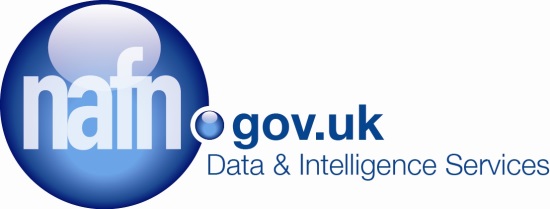 Member Application FormPlease complete all sections below;Invoicing – Annual MembershipDepartmentsPlease indicate below which departments you require setting up for your organisationRechargingI understand that my organisation will be charged quarterly in arrears for use of NAFN services by all departments (in line with the Schedule of Charges and 3rd Party Charges)1.2.3.4.5.Please sign below and return to invoices@nafn.gov.uk Signed (Member):	________________________________________________________Date:			________________________________________________________Signed (NAFN):		________________________________________________________Date:			________________________________________________________OrganisationContact NameAddressEmail AddressTelephone NumberDate membership to beginFee agreed for current yearInvoice for membership to be sent to contact aboveYes/NoPurchase Order Number required?Yes/No (if yes please provide PO number)DepartmentPlease indicateCorporate Anti-Fraud TeamYes/NoEnvironmental Health Yes/NoHousingYes/NoHousing Benefit InvestigationsYes/NoLicensingYes/NoNeighbourhood ServicesYes/NoParking Yes/NoTrading StandardsYes/NoOther (please specify)Yes/NoPlease send one invoice for ALL departments (using details above)Please send a separate invoice for EACH department (complete details below)DepartmentContact NameEmail addressTelephone Postal addressPURCHASE ORDER NUMBER (if required)Yes / NoPO Number:Annual PO or Quarterly (please indicate)DepartmentContact NameEmail addressTelephone Postal addressPURCHASE ORDER NUMBER (if required)Yes / NoPO Number:Annual PO or Quarterly (please indicate)DepartmentContact NameEmail addressTelephone Postal addressPURCHASE ORDER NUMBER (if required)Yes / NoPO Number:Annual PO or Quarterly (please indicate)DepartmentContact NameEmail addressTelephone Postal addressPURCHASE ORDER NUMBER (if required)Yes / NoPO Number:Annual PO or Quarterly (please indicate)DepartmentContact NameEmail addressTelephone Postal addressPURCHASE ORDER NUMBER (if required)Yes / NoPO Number:Annual PO or Quarterly (please indicate)